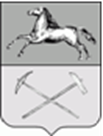 РОССИЙСКАЯ  ФЕДЕРАЦИЯКемеровская областьПрокопьевский городской округПРОКОПЬЕВСКИЙ ГОРОДСКОЙ СОВЕТ  НАРОДНЫХ ДЕПУТАТОВ 6-го созыва(шестая сессия)Решение  № 044от_ 25. 12. 2018принято Прокопьевским городскимСоветом народных депутатов25. 12. 2018Об утверждении Порядка определения размера арендной платы за земельные участки, находящиеся в муниципальной собственности муниципального образования «Прокопьевский городской округ» и предоставленные в аренду без торгов     Руководствуясь Земельным кодексом Российской Федерации, Федеральным законом от 25.10.2001 № 137-ФЗ «О введении в действие Земельного кодекса Российской Федерации», статьей 16 Федерального закона от 06.10.2003 
№ 131-ФЗ «Об общих принципах организации местного самоуправления в Российской Федерации», Постановлением Правительства РФ от 16.07.2009 
№ 582 «Об основных принципах определения арендной платы при аренде земельных участков, находящихся в государственной или муниципальной собственности, и о Правилах определения размера арендной платы, а также порядка, условий и сроков внесения арендной платы за земли, находящиеся в собственности Российской Федерации»,Прокопьевский городской Совет народных депутатовРешил:1. Утвердить Порядок определения размера арендной платы за земельные участки, находящиеся в муниципальной собственности муниципального образования «Прокопьевский городской округ» и предоставленные в аренду без торгов, согласно приложению к настоящему решению.2. Настоящее решение подлежит опубликованию в газете «Шахтерская правда» и вступает в силу после его официального опубликования.3. Контроль за исполнением настоящего решения возложить на комитеты Прокопьевского городского Совета народных депутатов: по вопросам бюджета, налоговой политики и финансов (А. П. Булгак), по вопросам предпринимательства, жилищно-коммунального хозяйства и имущественных отношений (М. Т. Хуснулина). Председатель Прокопьевского городского Совета народных депутатов							Н. А. БурдинаГлавагорода  Прокопьевска								А. Б. Мамаев «      »  декабря  2018 (дата подписания)Приложение к решению Прокопьевского городскогоСовета народных депутатовот  25.12.2018  №  044Порядок определения размера арендной платы за земельные участки, находящиеся в муниципальной собственности муниципального образования «Прокопьевский городской округ» и предоставленные в аренду без торгов1. Общие положения1.1. Настоящий Порядок устанавливает порядок определения размера арендной платы, порядок, условия и сроки внесения арендной платы за использование земельных участков, находящихся в муниципальной собственности муниципального образования «Прокопьевский городской округ» и предоставленных в аренду без торгов (далее - земельные участки).1.2. Неиспользование арендатором земельного участка не может служить основанием для освобождения его от внесения арендных платежей.2. Порядок определения размера арендной платыза земельные участки2.1. Размер арендной платы при использовании земельных участков в расчете на год (далее - арендная плата) определяется Комитетом по управлению муниципальным имуществом города Прокопьевска (далее - арендодатель), одним из следующих способов:на основании кадастровой стоимости земельных участков, в случае если в отношении таких земельных участков не проведена оценка рыночной стоимости арендной платы и отсутствует отчет об оценке, составленный в соответствии с требованиями законодательства Российской Федерации об оценочной деятельности;на основании рыночной стоимости размера арендной платы земельных участков, определяемой в соответствии с законодательством Российской Федерации об оценочной деятельности.2.2. Арендная плата определяется на основании кадастровой стоимости земельного участка и рассчитывается в размере:а) 0,01 процента в отношении:земельного участка, предоставленного физическому или юридическому лицу, имеющему право на освобождение от уплаты земельного налога в соответствии с законодательством о налогах и сборах;земельного участка, предоставленного физическому лицу, имеющему право на уменьшение налоговой базы при уплате земельного налога в соответствии с законодательством о налогах и сборах, в случае, если налоговая база в результате уменьшения на не облагаемую налогом сумму принимается равной нулю;земельного участка, предоставленного физическому лицу, имеющему право на уменьшение налоговой базы при уплате земельного налога в соответствии с законодательством о налогах и сборах, в случае, если размер налогового вычета меньше размера налоговой базы. При этом ставка 0,01 процента устанавливается в отношении арендной платы, равной размеру такого вычета;б) 0,3092 процента в отношении земельных участков, предоставленных для проведения работ, связанных с пользованием недрами на территории муниципального образования «Прокопьевский городской округ».2.3. Арендная плата за земельные участки, предоставленные для размещения объектов, предусмотренных подпунктом 2 статьи 49 Земельного кодекса Российской Федерации, определяется в размере арендной платы, рассчитанном для соответствующих целей в отношении земельных участков, находящихся в федеральной собственности.2.4. Арендная плата за земельный участок определяется в размере земельного налога, рассчитанного в отношении такого земельного участка, в случае заключения договора аренды земельного участка:а) с лицом, которое в соответствии с Земельным кодексом Российской Федерации имеет право на предоставление в собственность бесплатно земельного участка без проведения торгов, в случае если такой земельный участок зарезервирован для муниципальных нужд либо ограничен в обороте;б) с лицом, с которым заключен договор о развитии застроенной территории, если земельный участок образован в границах застроенной территории, подлежащей развитию, и предоставлен указанному лицу;в) с лицом, заключившим договор об освоении территории в целях строительства и эксплуатации наемного дома коммерческого использования или договор об освоении территории в целях строительства и эксплуатации наемного дома социального использования, в отношении земельного участка, предоставленного этому лицу для освоения территории в целях строительства и эксплуатации наемного дома коммерческого использования или для освоения территории в целях строительства и эксплуатации наемного дома социального использования;г) в соответствии с пунктом 3 или 4 статьи 39.20 Земельного кодекса Российской Федерации с лицами, которым находящиеся на неделимом земельном участке здания, сооружения, помещения в них принадлежат на праве оперативного управления;д) с юридическим лицом, заключившим договор об освоении территории в целях строительства жилья экономического класса или договор о комплексном освоении территории в целях строительства жилья экономического класса, в отношении земельных участков, предоставленных такому юридическому лицу в соответствии с договором об освоении территории в целях строительства жилья экономического класса или договором о комплексном освоении территории в целях строительства жилья экономического класса;е) с юридическим лицом, заключившим договор о комплексном освоении территории в целях строительства жилья экономического класса, в отношении земельных участков, образованных из земельного участка, предоставленного для комплексного освоения территории в целях строительства жилья экономического класса такому юридическому лицу в соответствии с данным договором;ж) в соответствии с абзацем шестым пункта 2.7 статьи 3 Федерального закона от 25.10.2001 № 137-ФЗ «О введении в действие Земельного кодекса Российской Федерации» с членом садоводческого, огороднического или дачного некоммерческого объединения граждан или с этим объединением.2.5. Арендная плата не может превышать размер земельного налога в отношении земельного участка, предоставленного гражданам или их некоммерческим объединениям для ведения садоводства, огородничества, дачного хозяйства, индивидуального жилищного строительства. В случае, если арендная плата, определенная на основании кадастровой стоимости в соответствии с пунктом 2.7 настоящего Положения, превышает размер земельного налога, то арендная плата принимается равной размеру земельного налога.2.6. Арендная плата не может превышать размер земельного налога в отношении земельного участка, предоставленного для социально значимых видов деятельности, определенных в соответствии с Постановлением Коллегии Администрации Кемеровской области от 05.02.2010 № 47 «Об утверждении Порядка определения размера арендной платы, порядка, условий и сроков внесения арендной платы за использование земельных участков, государственная собственность на которые не разграничена, на территории Кемеровской области». В случае, если арендная плата, определенная на основании кадастровой стоимости в соответствии с пунктом 2.7 настоящего Положения, превышает размер земельного налога, то арендная плата принимается равной размеру земельного налога.2.7. В отношении земельных участков, не указанных в пункте 2.2 настоящего Положения, размер годовой арендной платы за земельный участок, за исключением случаев, когда право на заключение договора аренды земельного участка приобретено на торгах (конкурсах, аукционах), определяется на основании кадастровой стоимости земельных участков по формуле:А = КС xКв x Ку x Кк x Ки x Кп x Кпр, где:А - размер арендной платы;КС - кадастровая стоимость земельного участка;Кв - коэффициент, учитывающий вид использования земельного участка;Ку - коэффициент, учитывающий особые условия использования земельного участка;Кк - коэффициент, учитывающий особые категории арендаторов;Ки - коэффициент, учитывающий уровень инфляции, установленный постановлениями Коллегии Администрации Кемеровской области на 2017 и последующие годы;Кп - коэффициент, применяемый для расчета арендной платы за земельные участки, используемые субъектами малого и среднего предпринимательства, попадающими под категории, установленные статьей 4 Федерального закона от 24.07.2007 № 209-ФЗ «О развитии малого и среднего предпринимательства в Российской Федерации», Кп = 0,97;Кпр - коэффициент перехода, используемый в случаях, предусмотренных пунктом 2.11 Положения.2.8. Коэффициент, учитывающий вид использования земельного участка (Кв), коэффициент, учитывающий особые условия использования земельного участка (Ку), коэффициент, учитывающий особые категории арендаторов (Кк), указаны в приложении  к настоящему Порядку.2.9. Понижающий коэффициент, учитывающий особые условия использования земельного участка (Ку), и понижающий коэффициент, учитывающий особые категории арендаторов (Кк), применяются в отношении земельных участков, стоимость которых определена в соответствии с государственной кадастровой оценкой земель и утверждена соответствующим решением уполномоченного органа.При передаче в субаренду земельного участка, предоставленного в аренду, понижающий коэффициент, учитывающий особые условия использования земельного участка (Ку), и понижающий коэффициент, учитывающий особые категории арендаторов (Кк), не применяются.2.10. В случае, если кадастровая стоимость земельного участка не определена, то КС рассчитывается по формуле:КС = УПКСЗ x S, где:УПКСЗ - среднее значение удельного показателя кадастровой стоимости для кадастрового квартала, а в случае его отсутствия - среднее значение удельного показателя кадастровой стоимости в разрезе групп видов разрешенного использования;S - площадь земельного участка или площадь доли земельного участка.2.11. Случаи и порядок определения коэффициента перехода2.11.1. При заключении договоров аренды, дополнительных соглашений к договорам аренды, направлении уведомлений об изменении размера арендной платы, выполнении расчетов арендной платы в отношении земельных участков из земель Прокопьевского городского округа, в случае если размер арендной платы, рассчитанный на основании кадастровой стоимости земель населенных пунктов, превышает более чем в 1,04 раза размер арендной платы, рассчитанный в 2017 году на основании кадастровой стоимости, то при расчете арендной платы применяется коэффициент перехода, рассчитанный по формуле:Кпр = КС1 * 1,6695 / КС2, где:КС1 - кадастровая стоимость, действующая до 26.11.2015;КС2 - кадастровая стоимость, действующая на 01.01.2018.2.11.2. При заключении договоров аренды, дополнительных соглашений к договорам аренды, направлении уведомлений об изменении размера арендной платы, выполнении расчетов арендной платы в отношении земельных участков из земель населенных пунктов, в случае если размер арендной платы, рассчитанный на основании стоимости земель населенных пунктов, меньше более чем в 1,04 раза размера арендной платы, рассчитанного в 2017 году на основании кадастровой стоимости, то прирасчете арендной платы применяется коэффициент перехода, рассчитанный по формуле:Кпр = КС1 * 1,6695 / КС2, где:КС1 - кадастровая стоимость, действующая до 26.11.2015;КС2 - кадастровая стоимость, действующая на 01.01.2018.2.11.3. При заключении договоров аренды, дополнительных соглашений к договорам аренды, направлении уведомлений об изменении размера арендной платы, выполнении расчетов арендной платы в отношении земельных участков из земель промышленности и иного специального назначения, в случае если размер арендной платы, рассчитанный на основании кадастровой стоимости земель промышленности и иного специального назначения, превышает более чем в 1,04 раза размер арендной платы, рассчитанный в 2017 году на основании кадастровой стоимости, при расчете арендной платы применяется коэффициент перехода, рассчитанный по формуле:Кпр = КС1 * 1,4788 / КС2, где:КС1 - кадастровая стоимость, действующая до 17.05.2012;КС2 - кадастровая стоимость, действующая на 01.01.2018.В случае если земельный участок до 17.05.2012 не стоял на кадастровом учете или не относился к землям промышленности и иного специального назначения и кадастровая стоимость, действующая до 17.05.2012, в отношении такого земельного участка не была определена, КС1 определяется по следующей формуле:КС1 = УПКСЗ x S, где:УПКСЗ - средний по городскому округу удельный показатель кадастровой стоимости земель для группы земель, к которой относится земельный участок;S - площадь земельного участка.2.11.4. При заключении договоров аренды, дополнительных соглашений к договорам аренды, направлении уведомлений об изменении размера арендной платы, выполнении расчетов арендной платы в отношении земельных участков из земель промышленности и иного специального назначения, в случае если размер арендной платы, рассчитанный на основании кадастровой стоимости земель промышленности и иного специального назначения, меньше более чем в 1,04 раза размера арендной платы, рассчитанного в 2017 году на основании кадастровой стоимости, при расчете арендной платы применяется коэффициент перехода, рассчитанный по формуле:Кпр = КС1 * 1,4788 / КС2, где:КС1 - кадастровая стоимость, действующая до 17.05.2012;КС2 - кадастровая стоимость, действующая на 01.01.2018.В случае если земельный участок до 17.05.2012 не стоял на кадастровом учете или не относился к землям промышленности и иного специального назначения и кадастровая стоимость, действующая до 17.05.2012, в отношении такого земельного участка не была определена, КС1 определяется по следующей формуле:КС1 = УПКСЗ x S, где:УПКСЗ - средний по муниципальному району (городскому округу) удельный показатель кадастровой стоимости земель для группы земель, к которой относится земельный участок;S - площадь земельного участка.2.11.5. Размер арендной платы за земельные участки, рассчитанный на 2018 год с учетом положений подпунктов 2.11.1 - 2.11.4, не может превышать размер арендной платы за данные земельные участки, установленный на 2017 год, более чем в 1,04 раза. В случае если размер арендной платы за земельные участки, рассчитанный на 2018 год с учетом положений подпунктов 2.11.1 - 2.11.4, превышает более чем в 1,04 раза размер арендной платы, установленный в 2017 году, то размер арендной платы на 2018 год принимается равным размеру арендной платы в 2017 году, увеличенному в 1,04 раза.2.12. За использование земельных участков, на которых расположены объекты недвижимости, находящиеся в собственности нескольких лиц, арендная плата взимается за долю от площади земельных участков, пропорциональную отношению площади соответствующей части объекта недвижимости к его общей площади.Площадь доли земельного участка, за которую взимается арендная плата, определяется по формуле:Sд = Sч / Sзд x Sзу, где:Sд - площадь доли земельного участка;Sч - площадь части объекта недвижимости;Sзд - общая площадь объекта недвижимости;Sзу - площадь всего земельного участка.2.13. Размер арендной платы при предоставлении в аренду земельных участков, в отношении которых проведена оценка рыночной стоимости арендной платы, устанавливается на основании отчета об оценке, составленного в соответствии с требованиями законодательства Российской Федерации об оценочной деятельности. 2.14. Размер арендной платы может быть изменен арендодателем в одностороннем порядке в следующих случаях:- изменение кадастровой стоимости земельного участка;- принятие законов или иных нормативных актов, устанавливающих или изменяющих порядок расчета арендной платы, в том числе устанавливающих или изменяющих коэффициенты, применяемые при расчете арендной платы;- определение рыночной стоимости размера арендной платы в соответствии с отчетом об оценке;- изменение категории земель и вида разрешенного использования земельного участка;- увеличение арендной платы в соответствии с пунктом 2.11 настоящего Положения.3. Сроки и условия уплаты арендной платы за земельные участки, находящиеся в муниципальной собственности муниципального образования «Прокопьевский городской округ» и предоставленные в аренду без торгов3.1. Арендная плата вносится арендатором в следующем порядке:в случае, если годовой размер арендной платы не превышает 20000 рублей, - один раз в квартал до 10 числа первого месяца текущего квартала;в случае, если годовой размер арендной платы превышает 20000 рублей, - ежемесячно до 10 числа текущего месяца.3.2. Арендатор вносит арендную плату путем перечисления денежных средств в бюджет Прокопьевского городского округа.3.3. В случае неуплаты арендной платы в установленный договором срок арендатор уплачивает арендодателю пеню в размере 1/300 ставки рефинансирования Центрального Банка РФ от суммы долга за каждый день просрочки.Председатель Прокопьевского городского Совета народных депутатов                                                                   Н. А. БурдинаПриложение  к Порядку определения размера арендной платы за земельные участки, находящиеся в муниципальной  собственности муниципального образования «Прокопьевский городской округ» и предоставленные 
в аренду без торговКоэффициент,учитывающий вид использования земельного участка (Кв)на территории муниципального образования «Прокопьевский городской округ»Коэффициент,учитывающий особые категории арендаторов (Кк)Пункты 1 - 5 таблицы распространяются на граждан, не занимающихся предпринимательской деятельностью на этих земельных участках. Граждане, ведущие строительство жилых домов, гаражей, дополнительными льготами, кроме льготы, учитывающей ведение строительных работ, не пользуются.Коэффициент,учитывающий особые условия использованияземельного участка (Ку)Вид использования земельРасшифровка вида использования земельЗначение коэффициента (Кв)123Категория земель: земли населенных пунктовКатегория земель: земли населенных пунктовКатегория земель: земли населенных пунктов1. Земельные участки, предназначенные для размещения домов многоэтажной жилой застройки1.1. Земельные участки под многоэтажными жилыми домами, общежитиями0,011. Земельные участки, предназначенные для размещения домов многоэтажной жилой застройки1.2. Земельные участки, предназначенные для размещения домов многоэтажной жилой застройки (период строительства)0,052. Земельные участки, предназначенные для размещения домов индивидуальной жилой застройки2.1. Земельные участки под индивидуальными жилыми домами, иными дворовыми подсобными постройками0,00352. Земельные участки, предназначенные для размещения домов индивидуальной жилой застройки2.2. Земельные участки, предназначенные для размещения домов индивидуальной жилой застройки (период строительства)0,0023. Земельные участки, предназначенные для размещения гаражей и автостоянок3.1. Земельные участки индивидуальных гаражей, находящихся в зоне жилой застройки, овощехранилищ, погребов0,0253. Земельные участки, предназначенные для размещения гаражей и автостоянок3.2 Земельные участки индивидуальных гаражей, находящихся в зоне жилой застройки, овощехранилищ, погребов (период строительства)0,013. Земельные участки, предназначенные для размещения гаражей и автостоянок3.3. Земельные участки кооперативных гаражей, земельные участки в гаражных массивах овощехранилищ, погребов0,0153. Земельные участки, предназначенные для размещения гаражей и автостоянок3.4. Земельные участки кооперативных гаражей, земельные участки в гаражных массивах овощехранилищ, погребов (период строительства)0,0053. Земельные участки, предназначенные для размещения гаражей и автостоянок3.5. Земельные участки служебных гаражей и автостоянок служебного транспорта0,053. Земельные участки, предназначенные для размещения гаражей и автостоянок3.6. Земельные участки платных открытых автостоянок0,053. Земельные участки, предназначенные для размещения гаражей и автостоянок3.7. Земельные участки платных крытых автостоянок0,054. Земельные участки, находящиеся в составе дачных, садоводческих и огороднических объединений4.1. Земельные участки садоводческих, огороднических, дачных некоммерческих объединений0,00254. Земельные участки, находящиеся в составе дачных, садоводческих и огороднических объединений4.2. Земельные участки личного подсобного хозяйства0,0014. Земельные участки, находящиеся в составе дачных, садоводческих и огороднических объединений4.3. Земельные участки индивидуального огородничества, садоводства, дачного хозяйства0,00355. Земельные участки, предназначенные для размещения объектов торговли, общественного питания и бытового обслуживания5.1. Земельные участки отдельно стоящих магазинов, универмагов, гастрономов, универсамов, торговых центров, автосалонов, авторынков0,065. Земельные участки, предназначенные для размещения объектов торговли, общественного питания и бытового обслуживания5.2. Земельные участки сельскохозяйственных рынков, ярмарок0,055. Земельные участки, предназначенные для размещения объектов торговли, общественного питания и бытового обслуживания5.3. Земельные участки прочих рынков, ярмарок0,135. Земельные участки, предназначенные для размещения объектов торговли, общественного питания и бытового обслуживания5.4. Земельные участки объектов мелкорозничной торговли с продажей пива и (или) алкогольной продукцией0,255. Земельные участки, предназначенные для размещения объектов торговли, общественного питания и бытового обслуживания5.5. Земельные участки других объектов мелкорозничной торговли, земельные участки нестационарных торговых объектов, предоставленные в аренду до 01.03.20150,255. Земельные участки, предназначенные для размещения объектов торговли, общественного питания и бытового обслуживания5.6. Земельные участки других объектов торговли0,255. Земельные участки, предназначенные для размещения объектов торговли, общественного питания и бытового обслуживания5.7. Земельные участки ресторанов и кафе, закусочных, кафетериев, рюмочных0,075. Земельные участки, предназначенные для размещения объектов торговли, общественного питания и бытового обслуживания5.8. Земельные участки столовых, кулинарий, чайных, пельменных, фабрик-кухонь0,075. Земельные участки, предназначенные для размещения объектов торговли, общественного питания и бытового обслуживания5.9. Земельные участки летних кафе, шашлычных и других нестационарных торговых объектов, предоставленные в аренду до 01.03.20150,255. Земельные участки, предназначенные для размещения объектов торговли, общественного питания и бытового обслуживания5.10. Земельные участки других объектов общественного питания0,075. Земельные участки, предназначенные для размещения объектов торговли, общественного питания и бытового обслуживания5.11. Земельные участки дискотек, ночных клубов и прочие0,255. Земельные участки, предназначенные для размещения объектов торговли, общественного питания и бытового обслуживания5.12. Земельные участки АЗС и газонаполнительных станций0,15. Земельные участки, предназначенные для размещения объектов торговли, общественного питания и бытового обслуживания5.13. Земельные участки предприятий автосервиса0,025. Земельные участки, предназначенные для размещения объектов торговли, общественного питания и бытового обслуживания5.14. Земельные участки бань и душевых павильонов-5. Земельные участки, предназначенные для размещения объектов торговли, общественного питания и бытового обслуживания5.15. Земельные участки химчисток и прачечных0,0395. Земельные участки, предназначенные для размещения объектов торговли, общественного питания и бытового обслуживания5.16. Земельные участки мастерских по ремонту часов, бытовой техники, ремонту и изготовлению мебели0,0395. Земельные участки, предназначенные для размещения объектов торговли, общественного питания и бытового обслуживания5.17. Земельные участки ателье0,0395. Земельные участки, предназначенные для размещения объектов торговли, общественного питания и бытового обслуживания5.18. Земельные участки пунктов проката0,0395. Земельные участки, предназначенные для размещения объектов торговли, общественного питания и бытового обслуживания5.19. Земельные участки косметических салонов, парикмахерских0,0395. Земельные участки, предназначенные для размещения объектов торговли, общественного питания и бытового обслуживания5.20. Земельные участки похоронных бюро, поминальных залов0,0395. Земельные участки, предназначенные для размещения объектов торговли, общественного питания и бытового обслуживания5.21. Земельные участки видеотек, компьютерных кафе0,255. Земельные участки, предназначенные для размещения объектов торговли, общественного питания и бытового обслуживания5.22. Земельные участки других предприятий бытового обслуживания населения0,0396. Земельные участки, предназначенные для размещения гостиницЗемельные участки гостиниц, объектов гостиничного хозяйства0,317. Земельные участки, предназначенные для размещения административных и офисных зданий, объектов образования, науки, здравоохранения и социального обеспечения, физической культуры и спорта, культуры и искусства, земельные участки для размещения религиозных объектов7.1. Земельные участки банков, страховых компаний и иных кредитных организаций0,37. Земельные участки, предназначенные для размещения административных и офисных зданий, объектов образования, науки, здравоохранения и социального обеспечения, физической культуры и спорта, культуры и искусства, земельные участки для размещения религиозных объектов7.2. Земельные участки издательств, редакций-7. Земельные участки, предназначенные для размещения административных и офисных зданий, объектов образования, науки, здравоохранения и социального обеспечения, физической культуры и спорта, культуры и искусства, земельные участки для размещения религиозных объектов7.3. Земельные участки адвокатских, юридических служб и нотариатов0,37. Земельные участки, предназначенные для размещения административных и офисных зданий, объектов образования, науки, здравоохранения и социального обеспечения, физической культуры и спорта, культуры и искусства, земельные участки для размещения религиозных объектов7.4. Земельные участки риэлтерских, аудиторских, туристических, рекламных агентств и других организаций, осуществляющих торгово-посредническую деятельность0,37. Земельные участки, предназначенные для размещения административных и офисных зданий, объектов образования, науки, здравоохранения и социального обеспечения, физической культуры и спорта, культуры и искусства, земельные участки для размещения религиозных объектов7.5. Земельные участки прочих административно-управленческих и общественных организаций0,0757. Земельные участки, предназначенные для размещения административных и офисных зданий, объектов образования, науки, здравоохранения и социального обеспечения, физической культуры и спорта, культуры и искусства, земельные участки для размещения религиозных объектов7.6. Земельные участки научно-исследовательских и проектно-конструкторских институтов, вычислительных центров и других объектов науки1,07. Земельные участки, предназначенные для размещения административных и офисных зданий, объектов образования, науки, здравоохранения и социального обеспечения, физической культуры и спорта, культуры и искусства, земельные участки для размещения религиозных объектов7.7. Земельные участки аптек, оптик0,37. Земельные участки, предназначенные для размещения административных и офисных зданий, объектов образования, науки, здравоохранения и социального обеспечения, физической культуры и спорта, культуры и искусства, земельные участки для размещения религиозных объектов7.8. Земельные участки стоматологических кабинетов, клиник и медицинских объектов0,37. Земельные участки, предназначенные для размещения административных и офисных зданий, объектов образования, науки, здравоохранения и социального обеспечения, физической культуры и спорта, культуры и искусства, земельные участки для размещения религиозных объектов7.9. Земельные участки ветеринарных лечебниц0,37. Земельные участки, предназначенные для размещения административных и офисных зданий, объектов образования, науки, здравоохранения и социального обеспечения, физической культуры и спорта, культуры и искусства, земельные участки для размещения религиозных объектов7.10. Земельные участки других учреждений здравоохранения и социального обеспечения, дошкольного образования0,017. Земельные участки, предназначенные для размещения административных и офисных зданий, объектов образования, науки, здравоохранения и социального обеспечения, физической культуры и спорта, культуры и искусства, земельные участки для размещения религиозных объектов7.11. Земельные участки спортивных школ, спортивных лагерей0,027. Земельные участки, предназначенные для размещения административных и офисных зданий, объектов образования, науки, здравоохранения и социального обеспечения, физической культуры и спорта, культуры и искусства, земельные участки для размещения религиозных объектов7.12. Земельные участки теннисных кортов, мотодромов, картодромов, катков, стрельбищ, тиров, автомотоклубов0,027. Земельные участки, предназначенные для размещения административных и офисных зданий, объектов образования, науки, здравоохранения и социального обеспечения, физической культуры и спорта, культуры и искусства, земельные участки для размещения религиозных объектов7.13. Земельные участки спортзалов, дворцов спорта, стадионов, бассейнов0,027. Земельные участки, предназначенные для размещения административных и офисных зданий, объектов образования, науки, здравоохранения и социального обеспечения, физической культуры и спорта, культуры и искусства, земельные участки для размещения религиозных объектов7.14. Земельные участки других учреждений физической культуры и спорта. Земельные участки концертных, выставочных залов, кинотеатров, видеосалонов.0,027. Земельные участки, предназначенные для размещения административных и офисных зданий, объектов образования, науки, здравоохранения и социального обеспечения, физической культуры и спорта, культуры и искусства, земельные участки для размещения религиозных объектов7.15. Земельные участки клубов, дворцов культуры0,027. Земельные участки, предназначенные для размещения административных и офисных зданий, объектов образования, науки, здравоохранения и социального обеспечения, физической культуры и спорта, культуры и искусства, земельные участки для размещения религиозных объектов7.16. Земельные участки других учреждений культуры и искусства0,027. Земельные участки, предназначенные для размещения административных и офисных зданий, объектов образования, науки, здравоохранения и социального обеспечения, физической культуры и спорта, культуры и искусства, земельные участки для размещения религиозных объектов7.17. Земельные участки монастырей и других религиозных объектов0,028. Земельные участки, предназначенные для размещения объектов рекреационного и лечебно-оздоровительного назначения8.1. Земельные участки санаториев, профилакториев, домов отдыха, пансионатов, кемпингов0,0058. Земельные участки, предназначенные для размещения объектов рекреационного и лечебно-оздоровительного назначения8.2. Земельные участки туристических баз, детских и спортивных лагерей0,0058. Земельные участки, предназначенные для размещения объектов рекреационного и лечебно-оздоровительного назначения8.3. Земельные участки пляжей, домов рыболова и охотника0,0058. Земельные участки, предназначенные для размещения объектов рекреационного и лечебно-оздоровительного назначения8.4. Земельные участки других объектов оздоровительного и рекреационного назначения0,0059. Земельные участки, предназначенные для размещения производственных и административных зданий, строений, сооружений промышленности, коммунального хозяйства, материально-технического, продовольственного снабжения, сбыта и заготовок9.1. Земельные участки предприятий нефтегазовой, химической, энергетической промышленности0,019. Земельные участки, предназначенные для размещения производственных и административных зданий, строений, сооружений промышленности, коммунального хозяйства, материально-технического, продовольственного снабжения, сбыта и заготовок9.2. Земельные участки предприятий горнодобывающей промышленности:9. Земельные участки, предназначенные для размещения производственных и административных зданий, строений, сооружений промышленности, коммунального хозяйства, материально-технического, продовольственного снабжения, сбыта и заготовок9.2.1. Открытой разработки угля0,019. Земельные участки, предназначенные для размещения производственных и административных зданий, строений, сооружений промышленности, коммунального хозяйства, материально-технического, продовольственного снабжения, сбыта и заготовок9.2.2. Закрытой разработки угля0,019. Земельные участки, предназначенные для размещения производственных и административных зданий, строений, сооружений промышленности, коммунального хозяйства, материально-технического, продовольственного снабжения, сбыта и заготовок9.2.3. Обогатительные фабрики0,019. Земельные участки, предназначенные для размещения производственных и административных зданий, строений, сооружений промышленности, коммунального хозяйства, материально-технического, продовольственного снабжения, сбыта и заготовок9.3. Земельные участки предприятий легкой, пищевой, машино- и приборостроительной промышленности, строительного и лесоперерабатывающего, полиграфического комплексов и другие, не указанные в подпункте 9.10,019. Земельные участки, предназначенные для размещения производственных и административных зданий, строений, сооружений промышленности, коммунального хозяйства, материально-технического, продовольственного снабжения, сбыта и заготовок9.4. Земельные участки ДЭЗ (РЭУ, ЖЭК)-9. Земельные участки, предназначенные для размещения производственных и административных зданий, строений, сооружений промышленности, коммунального хозяйства, материально-технического, продовольственного снабжения, сбыта и заготовок9.5. Земельные участки пунктов приема вторсырья-9. Земельные участки, предназначенные для размещения производственных и административных зданий, строений, сооружений промышленности, коммунального хозяйства, материально-технического, продовольственного снабжения, сбыта и заготовок9.6. Земельные участки контор механизированной обработки-9. Земельные участки, предназначенные для размещения производственных и административных зданий, строений, сооружений промышленности, коммунального хозяйства, материально-технического, продовольственного снабжения, сбыта и заготовок9.7. Земельные участки газораспределительных пунктов-9. Земельные участки, предназначенные для размещения производственных и административных зданий, строений, сооружений промышленности, коммунального хозяйства, материально-технического, продовольственного снабжения, сбыта и заготовок9.8. Земельные участки районных котельных0,019. Земельные участки, предназначенные для размещения производственных и административных зданий, строений, сооружений промышленности, коммунального хозяйства, материально-технического, продовольственного снабжения, сбыта и заготовок9.9. Земельные участки центральных тепловых пунктов-9. Земельные участки, предназначенные для размещения производственных и административных зданий, строений, сооружений промышленности, коммунального хозяйства, материально-технического, продовольственного снабжения, сбыта и заготовок9.10. Земельные участки водозаборных узлов-9. Земельные участки, предназначенные для размещения производственных и административных зданий, строений, сооружений промышленности, коммунального хозяйства, материально-технического, продовольственного снабжения, сбыта и заготовок9.11. Земельные участки кладбищ0,0019. Земельные участки, предназначенные для размещения производственных и административных зданий, строений, сооружений промышленности, коммунального хозяйства, материально-технического, продовольственного снабжения, сбыта и заготовок9.12. Земельные участки мусороперерабатывающих (мусоросжигающих) предприятий-9. Земельные участки, предназначенные для размещения производственных и административных зданий, строений, сооружений промышленности, коммунального хозяйства, материально-технического, продовольственного снабжения, сбыта и заготовок9.13. Земельные участки полигонов промышленных и бытовых отходов0,0019. Земельные участки, предназначенные для размещения производственных и административных зданий, строений, сооружений промышленности, коммунального хозяйства, материально-технического, продовольственного снабжения, сбыта и заготовок9.14. Земельные участки других учреждений коммунального хозяйства0,019. Земельные участки, предназначенные для размещения производственных и административных зданий, строений, сооружений промышленности, коммунального хозяйства, материально-технического, продовольственного снабжения, сбыта и заготовок9.15. Земельные участки заготовительных пунктов и отделений-9. Земельные участки, предназначенные для размещения производственных и административных зданий, строений, сооружений промышленности, коммунального хозяйства, материально-технического, продовольственного снабжения, сбыта и заготовок9.16. Земельные участки баз и складов0,019. Земельные участки, предназначенные для размещения производственных и административных зданий, строений, сооружений промышленности, коммунального хозяйства, материально-технического, продовольственного снабжения, сбыта и заготовок9.17. Земельные участки снабженческих контор и отделений-9. Земельные участки, предназначенные для размещения производственных и административных зданий, строений, сооружений промышленности, коммунального хозяйства, материально-технического, продовольственного снабжения, сбыта и заготовок9.18. Земельные участки элеваторов-9. Земельные участки, предназначенные для размещения производственных и административных зданий, строений, сооружений промышленности, коммунального хозяйства, материально-технического, продовольственного снабжения, сбыта и заготовок9.19. Земельные участки прочих предприятий материально-технического, продовольственного снабжения, сбыта и заготовок0,0110. Земельные участки, предназначенные для размещения электростанций, обслуживающих их сооружений и объектов10.1. Земельные участки электростанций-10. Земельные участки, предназначенные для размещения электростанций, обслуживающих их сооружений и объектов10.2. Земельные участки трансформаторных подстанций электросети-10. Земельные участки, предназначенные для размещения электростанций, обслуживающих их сооружений и объектов10.3. Земельные участки обслуживающих электростанции сооружений и объектов-11. Земельные участки, предназначенные для размещения портов, водных, железнодорожных вокзалов, автодорожных вокзалов, аэропортов, аэродромов, аэровокзалов11.1. Земельные участки под туристическими пристанями, водными вокзалами, портами и грузовыми пристанями-11. Земельные участки, предназначенные для размещения портов, водных, железнодорожных вокзалов, автодорожных вокзалов, аэропортов, аэродромов, аэровокзалов11.2. Земельные участки под железнодорожными вокзалами и станциями-11. Земельные участки, предназначенные для размещения портов, водных, железнодорожных вокзалов, автодорожных вокзалов, аэропортов, аэродромов, аэровокзалов11.3. Земельные участки под автовокзалами-11. Земельные участки, предназначенные для размещения портов, водных, железнодорожных вокзалов, автодорожных вокзалов, аэропортов, аэродромов, аэровокзалов11.4. Земельные участки под аэродромами, аэровокзалами-12. Земельные участки, занятые обособленными водными объектами, находящимися в обороте12.1. Земельные участки под обособленными водными объектами, находящимися в обороте-13. Земельные участки, предназначенные для разработки полезных ископаемых, размещения железнодорожных путей, автомобильных дорог, причалов, пристаней, полос отвода железных и автомобильных дорог, трубопроводов, кабельных, радиорелейных и воздушных линий связи и линий радиофикации, воздушных линий электропередачи, конструктивных элементов и сооружений, объектов, необходимых для эксплуатации, содержания, строительства, реконструкции, ремонта, развития наземных и подземных зданий, строений, сооружений, устройств транспорта, энергетики и связи13.1. Земельные участки, предназначенные для разработки полезных ископаемых:13. Земельные участки, предназначенные для разработки полезных ископаемых, размещения железнодорожных путей, автомобильных дорог, причалов, пристаней, полос отвода железных и автомобильных дорог, трубопроводов, кабельных, радиорелейных и воздушных линий связи и линий радиофикации, воздушных линий электропередачи, конструктивных элементов и сооружений, объектов, необходимых для эксплуатации, содержания, строительства, реконструкции, ремонта, развития наземных и подземных зданий, строений, сооружений, устройств транспорта, энергетики и связи13.1.1. Открытой разработки угля0,0114313. Земельные участки, предназначенные для разработки полезных ископаемых, размещения железнодорожных путей, автомобильных дорог, причалов, пристаней, полос отвода железных и автомобильных дорог, трубопроводов, кабельных, радиорелейных и воздушных линий связи и линий радиофикации, воздушных линий электропередачи, конструктивных элементов и сооружений, объектов, необходимых для эксплуатации, содержания, строительства, реконструкции, ремонта, развития наземных и подземных зданий, строений, сооружений, устройств транспорта, энергетики и связи13.1.2. Закрытой разработки угля0,02713. Земельные участки, предназначенные для разработки полезных ископаемых, размещения железнодорожных путей, автомобильных дорог, причалов, пристаней, полос отвода железных и автомобильных дорог, трубопроводов, кабельных, радиорелейных и воздушных линий связи и линий радиофикации, воздушных линий электропередачи, конструктивных элементов и сооружений, объектов, необходимых для эксплуатации, содержания, строительства, реконструкции, ремонта, развития наземных и подземных зданий, строений, сооружений, устройств транспорта, энергетики и связи13.1.3. Обогатительные фабрики0,03213. Земельные участки, предназначенные для разработки полезных ископаемых, размещения железнодорожных путей, автомобильных дорог, причалов, пристаней, полос отвода железных и автомобильных дорог, трубопроводов, кабельных, радиорелейных и воздушных линий связи и линий радиофикации, воздушных линий электропередачи, конструктивных элементов и сооружений, объектов, необходимых для эксплуатации, содержания, строительства, реконструкции, ремонта, развития наземных и подземных зданий, строений, сооружений, устройств транспорта, энергетики и связи13.2. Земельные участки железных дорог, полос отвода железных дорог, железнодорожных депо, мастерских по ремонту и обслуживанию железнодорожного транспорта0,0113. Земельные участки, предназначенные для разработки полезных ископаемых, размещения железнодорожных путей, автомобильных дорог, причалов, пристаней, полос отвода железных и автомобильных дорог, трубопроводов, кабельных, радиорелейных и воздушных линий связи и линий радиофикации, воздушных линий электропередачи, конструктивных элементов и сооружений, объектов, необходимых для эксплуатации, содержания, строительства, реконструкции, ремонта, развития наземных и подземных зданий, строений, сооружений, устройств транспорта, энергетики и связи13.3. Земельные участки автомобильных дорог, полос отвода автомобильных дорог, мастерских по ремонту и обслуживанию междугородного автомобильного транспорта0,01513. Земельные участки, предназначенные для разработки полезных ископаемых, размещения железнодорожных путей, автомобильных дорог, причалов, пристаней, полос отвода железных и автомобильных дорог, трубопроводов, кабельных, радиорелейных и воздушных линий связи и линий радиофикации, воздушных линий электропередачи, конструктивных элементов и сооружений, объектов, необходимых для эксплуатации, содержания, строительства, реконструкции, ремонта, развития наземных и подземных зданий, строений, сооружений, устройств транспорта, энергетики и связи13.4. Земельные участки трамвайных линий, трамвайных депо0,01513. Земельные участки, предназначенные для разработки полезных ископаемых, размещения железнодорожных путей, автомобильных дорог, причалов, пристаней, полос отвода железных и автомобильных дорог, трубопроводов, кабельных, радиорелейных и воздушных линий связи и линий радиофикации, воздушных линий электропередачи, конструктивных элементов и сооружений, объектов, необходимых для эксплуатации, содержания, строительства, реконструкции, ремонта, развития наземных и подземных зданий, строений, сооружений, устройств транспорта, энергетики и связи13.5. Земельные участки автобаз, автокомбинатов0,0113. Земельные участки, предназначенные для разработки полезных ископаемых, размещения железнодорожных путей, автомобильных дорог, причалов, пристаней, полос отвода железных и автомобильных дорог, трубопроводов, кабельных, радиорелейных и воздушных линий связи и линий радиофикации, воздушных линий электропередачи, конструктивных элементов и сооружений, объектов, необходимых для эксплуатации, содержания, строительства, реконструкции, ремонта, развития наземных и подземных зданий, строений, сооружений, устройств транспорта, энергетики и связи13.6. Земельные участки мастерских по ремонту и обслуживанию городского транспорта0,0113. Земельные участки, предназначенные для разработки полезных ископаемых, размещения железнодорожных путей, автомобильных дорог, причалов, пристаней, полос отвода железных и автомобильных дорог, трубопроводов, кабельных, радиорелейных и воздушных линий связи и линий радиофикации, воздушных линий электропередачи, конструктивных элементов и сооружений, объектов, необходимых для эксплуатации, содержания, строительства, реконструкции, ремонта, развития наземных и подземных зданий, строений, сооружений, устройств транспорта, энергетики и связи13.7. Земельные участки предприятий по ремонту и содержанию шоссейных дорог общего пользования0,01513. Земельные участки, предназначенные для разработки полезных ископаемых, размещения железнодорожных путей, автомобильных дорог, причалов, пристаней, полос отвода железных и автомобильных дорог, трубопроводов, кабельных, радиорелейных и воздушных линий связи и линий радиофикации, воздушных линий электропередачи, конструктивных элементов и сооружений, объектов, необходимых для эксплуатации, содержания, строительства, реконструкции, ремонта, развития наземных и подземных зданий, строений, сооружений, устройств транспорта, энергетики и связи13.8. Земельные участки трубопроводов-13. Земельные участки, предназначенные для разработки полезных ископаемых, размещения железнодорожных путей, автомобильных дорог, причалов, пристаней, полос отвода железных и автомобильных дорог, трубопроводов, кабельных, радиорелейных и воздушных линий связи и линий радиофикации, воздушных линий электропередачи, конструктивных элементов и сооружений, объектов, необходимых для эксплуатации, содержания, строительства, реконструкции, ремонта, развития наземных и подземных зданий, строений, сооружений, устройств транспорта, энергетики и связи13.9. Земельные участки других предприятий транспорта0,0113. Земельные участки, предназначенные для разработки полезных ископаемых, размещения железнодорожных путей, автомобильных дорог, причалов, пристаней, полос отвода железных и автомобильных дорог, трубопроводов, кабельных, радиорелейных и воздушных линий связи и линий радиофикации, воздушных линий электропередачи, конструктивных элементов и сооружений, объектов, необходимых для эксплуатации, содержания, строительства, реконструкции, ремонта, развития наземных и подземных зданий, строений, сооружений, устройств транспорта, энергетики и связи13.10. Земельные участки отделений связи0,0813. Земельные участки, предназначенные для разработки полезных ископаемых, размещения железнодорожных путей, автомобильных дорог, причалов, пристаней, полос отвода железных и автомобильных дорог, трубопроводов, кабельных, радиорелейных и воздушных линий связи и линий радиофикации, воздушных линий электропередачи, конструктивных элементов и сооружений, объектов, необходимых для эксплуатации, содержания, строительства, реконструкции, ремонта, развития наземных и подземных зданий, строений, сооружений, устройств транспорта, энергетики и связи13.11. Земельные участки АТС0,0813. Земельные участки, предназначенные для разработки полезных ископаемых, размещения железнодорожных путей, автомобильных дорог, причалов, пристаней, полос отвода железных и автомобильных дорог, трубопроводов, кабельных, радиорелейных и воздушных линий связи и линий радиофикации, воздушных линий электропередачи, конструктивных элементов и сооружений, объектов, необходимых для эксплуатации, содержания, строительства, реконструкции, ремонта, развития наземных и подземных зданий, строений, сооружений, устройств транспорта, энергетики и связи13.12. Земельные участки опорных усилительных станций0,0813. Земельные участки, предназначенные для разработки полезных ископаемых, размещения железнодорожных путей, автомобильных дорог, причалов, пристаней, полос отвода железных и автомобильных дорог, трубопроводов, кабельных, радиорелейных и воздушных линий связи и линий радиофикации, воздушных линий электропередачи, конструктивных элементов и сооружений, объектов, необходимых для эксплуатации, содержания, строительства, реконструкции, ремонта, развития наземных и подземных зданий, строений, сооружений, устройств транспорта, энергетики и связи13.13. Земельные участки радиоцентров, телецентров, радиостанций, ретрансляторных станций и сооружений0,0813. Земельные участки, предназначенные для разработки полезных ископаемых, размещения железнодорожных путей, автомобильных дорог, причалов, пристаней, полос отвода железных и автомобильных дорог, трубопроводов, кабельных, радиорелейных и воздушных линий связи и линий радиофикации, воздушных линий электропередачи, конструктивных элементов и сооружений, объектов, необходимых для эксплуатации, содержания, строительства, реконструкции, ремонта, развития наземных и подземных зданий, строений, сооружений, устройств транспорта, энергетики и связи13.14. Земельные участки кабельных, радиорелейных и воздушных линий связи и линий радиофикации0,0813. Земельные участки, предназначенные для разработки полезных ископаемых, размещения железнодорожных путей, автомобильных дорог, причалов, пристаней, полос отвода железных и автомобильных дорог, трубопроводов, кабельных, радиорелейных и воздушных линий связи и линий радиофикации, воздушных линий электропередачи, конструктивных элементов и сооружений, объектов, необходимых для эксплуатации, содержания, строительства, реконструкции, ремонта, развития наземных и подземных зданий, строений, сооружений, устройств транспорта, энергетики и связи13.15. Земельные участки воздушных линий электропередачи0,0513. Земельные участки, предназначенные для разработки полезных ископаемых, размещения железнодорожных путей, автомобильных дорог, причалов, пристаней, полос отвода железных и автомобильных дорог, трубопроводов, кабельных, радиорелейных и воздушных линий связи и линий радиофикации, воздушных линий электропередачи, конструктивных элементов и сооружений, объектов, необходимых для эксплуатации, содержания, строительства, реконструкции, ремонта, развития наземных и подземных зданий, строений, сооружений, устройств транспорта, энергетики и связи13.16. Земельные участки прочих предприятий связи0,3213. Земельные участки, предназначенные для разработки полезных ископаемых, размещения железнодорожных путей, автомобильных дорог, причалов, пристаней, полос отвода железных и автомобильных дорог, трубопроводов, кабельных, радиорелейных и воздушных линий связи и линий радиофикации, воздушных линий электропередачи, конструктивных элементов и сооружений, объектов, необходимых для эксплуатации, содержания, строительства, реконструкции, ремонта, развития наземных и подземных зданий, строений, сооружений, устройств транспорта, энергетики и связи13.17. Земельные участки конструктивных элементов и сооружений объектов, необходимых для эксплуатации, содержания, строительства, реконструкции, ремонта, развития наземных и подземных зданий, строений, сооружений, устройств транспорта, энергетики и связи-14. Земельные участки, занятые особо охраняемыми территориями и объектами, в том числе городскими лесами14.1. Земельные участки заповедников, национальных парков, ботанических садов, других объектов природно-заповедного назначения-14. Земельные участки, занятые особо охраняемыми территориями и объектами, в том числе городскими лесами14.2. Земельные участки лесопарков, национальных и природных парков-14. Земельные участки, занятые особо охраняемыми территориями и объектами, в том числе городскими лесами14.3. Прочие лесные земельные участки0,01515. Земельные участки, предназначенные для сельскохозяйственного использования15.1. Земельные участки личных подсобных хозяйств-15. Земельные участки, предназначенные для сельскохозяйственного использования15.2. Земельные участки крестьянских (фермерских) хозяйств-15. Земельные участки, предназначенные для сельскохозяйственного использования15.3. Земельные участки хозяйственных товариществ и обществ, производственных кооперативов, государственных и муниципальных предприятий, иных коммерческих организаций-15. Земельные участки, предназначенные для сельскохозяйственного использования15.4. Земельные участки религиозных организаций, казачьих обществ, научно-исследовательских организаций, образовательных учреждений сельскохозяйственного профиля, общин коренных малочисленных народов-15. Земельные участки, предназначенные для сельскохозяйственного использования15.5. Земельные участки граждан для сенокошения, животноводства-15. Земельные участки, предназначенные для сельскохозяйственного использования15.6. Земельные участки коллективного и индивидуального огородничества, садоводства, дачного строительства-15. Земельные участки, предназначенные для сельскохозяйственного использования15.7. Земельные участки под объектами, используемыми для производства, хранения и первичной переработки сельскохозяйственной продукции0,0115. Земельные участки, предназначенные для сельскохозяйственного использования15.8. Земельные участки прочих объектов сельскохозяйственного использования-N п/пОсобые категории арендаторовЗначение коэффициента Кк1231.Инвалиды I и II групп; участники Великой Отечественной войны, а также граждане, на которых законодательством распространены социальные гарантии и льготы участников Великой Отечественной войны; инвалиды с нарушением опорно-двигательного аппарата (при наличии удостоверения)0,12.Малообеспеченные граждане, матери-одиночки, многодетные семьи - за один земельный участок (документом, подтверждающим право на указанную льготу, является справка Комитета социальной защиты населения)0,13.Пенсионеры, председатели уличных комитетов,  проживающие в индивидуальном секторе за один приусадебный участок, за один земельный участок под садами и огородами, за один земельный участок под капитальным либо металлическим гаражом0,54.Кавалеры знака "Шахтерская слава" трех степеней0,55.Лица, участвовавшие в ликвидации последствий аварии в Чернобыле, участники боевых действий на территории Афганистана, Чеченской Республики, приравненные к участникам войны, семьи погибших участников боевых действий на территории Афганистана, Чеченской республики, а также семьи погибших военнослужащих, проходивших службу в рядах Российской армии (при наличии документа, подтверждающего указанную льготу)0,56.Муниципальные предприятия, частично или полностью финансируемые из местного бюджета0,27.Детские спортивные клубы, центры, клубы досуга детей, подростков, молодежи0,18.Организации торговли, реализующие продуктовые товары по льготным ценам социально незащищенным категориям населения0,19.Юридические лица, переоформляющие в 2010 году право постоянного пользования на право аренды земельных участков0,7510.Общественные организации при осуществлении ими некоммерческой деятельности0,1N п/пОсобые условия использования земельного участкаЗначение коэффициента Ку1.Земельные участки, затапливаемые грунтовыми водами (документом, подтверждающим право на указанную льготу, является акт обследования, составляемый Муниципальным казенным учреждением «Служба жилищно-коммунального хозяйства и благоустройства» (отдел по благоустройству и работе с населением частного сектора) и подписанный председателем комитета по управлению муниципальным имуществом города Прокопьевска)0,52.Земельные участки санитарно-защитных зон, скотомогильников, полигонов ТБО, кладбищ0,013.Рекультивация нарушенных участков земли0,14.Земельные участки горных отводов0,015.Земельные участки, предоставленные для проектирования и строительства жилья и объектов, строительство которых осуществляется за счет средств городского, областного и федерального бюджетов, на период установленного срока строительства0,016.Земельные участки, предоставленные для строительства промышленных, торговых, производственных зданий и объектов (до 3 лет)0,27.Земельные участки, предоставленные для строительства объектов здравоохранения, детских дошкольных объектов0,058.Реконструкция помещений, зданий, объектов0,19.Земельные участки, на которых выполняются работы по благоустройству прилегающих к объектам территорий, в соответствии с проектной документацией или по предложению градостроительного совета0,510.В целях поддержки промышленных предприятий на период модернизации производства (на срок не более 3 лет)0,2